Муниципальное автономное дошкольное образовательное учреждение«Верхнекетский детский сад»Верхнекетского района Томской областиОткрытое занятие   по математике       «Путешествие по сказкам»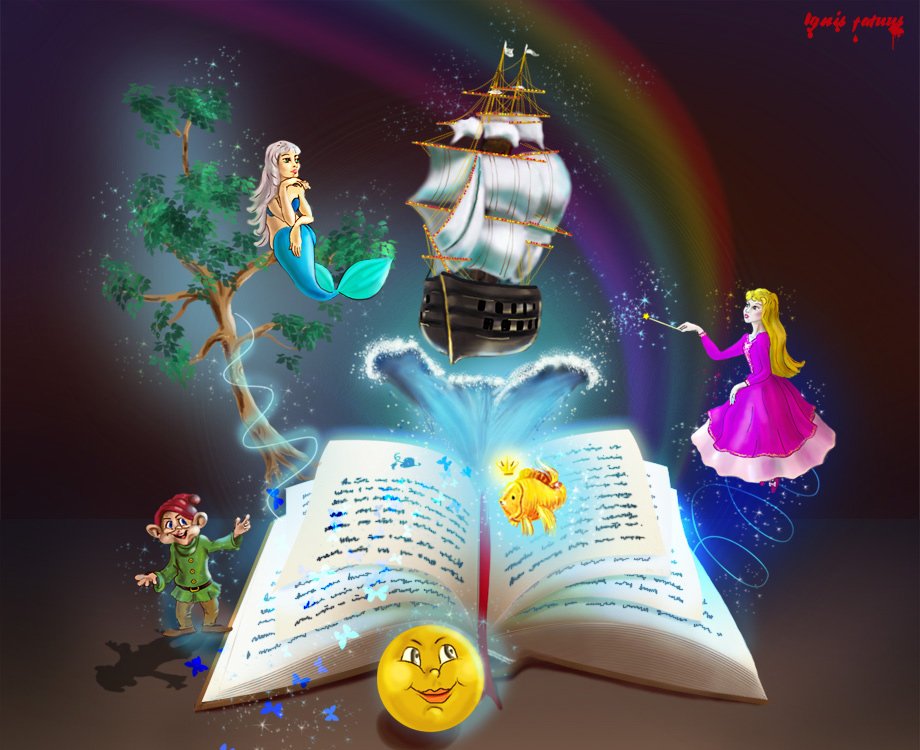 Воспитатель: Крамаренко Н.Н.Белый Яр 2018г.Образовательная область: ПознаниеЗадачи: • Закрепить знания детей о геометрических фигурах  • Формировать умение соотносить количество предметов с числом.  • закрепить знание количественного и порядкового счета, умение распознавать цифры до 5 и соотносить их с количеством предметов • Закрепить умение ориентироваться в пространстве: слева, справа, вверху, внизу и т.д.  • Закреплять знания о днях недели,  • Развивать память, речь, логическое мышление, воображение.  • Воспитывать умение прийти на помощь, дружеские взаимоотношения. Оборудование:«Ковёр-самолёт», геометрические фигуры - «заплатки», карточки с цифрами,  герои сказок, дорожки разной длинны,угощенье.                                                ХОД ЗАНЯТИЯ1.Ребята, вы любите сказки? Вы хотели бы отправится в путешествие по сказкам. Вместе со сказочными героями мы будем считать, вспомним цифры, знакомые вам геометрические фигуры, будем играть и отгадывать загадки. Нам нужно сказочным героям рассказать о днях недели, но кто знает, что нужно для того, чтобы справиться со всеми заданиями на занятии? (Слушать внимательно вопросы воспитателя). 1, 2, 3, 4, 5  Все умеем мы считать,  Отдыхать умеем тоже.  Руки за спину положим,  Голову поднимем выше  И легко-легко подышим. 2. Закрепление знаний геометрических фигур. Воспитатель Ребята, вы любите сказки? А какие сказки вы можете назвать? Кто предложит, как можно попасть в сказку?  Ребята, есть у меня волшебный «ковер-самолет», мы на нем и отправимся путешествовать.  Воспитатель разворачивает «ковер-самолет», а там дырки в виде геометрических фигур.  -Ковер у нас оказался в дырках, мы не сможем отправиться на нем путешествовать.  Это мышка прогрызла наш «ковер-самолет», давайте отремонтируем, поставим заплатки.  Но дырки необычной формы, их мышка прогрызла в форме геометрических фигур, вот нам и придётся ставить заплатки.  На подносе лежат геометрические фигуры. Дети накладывают и определяют те «заплатки», которые подходят для дырки на ковре. «Называйте, какую геометрическую фигуру вы берёте». ВоспитательА сейчас предлагаю поиграть в игру «Делай, как я». Мирослав будет вам показывать геометрические фигуры пальчиками, а вы будете  повторять и называть их. Закрывайте глаза, повторяйте волшебные слова и начинаем полёт.  С вами мы уже в полёте На ковре, на самолёте.  Он по небу быстро мчится, Что же с нами приключится?  Сядем мы вот в этом месте-Будет очень интересно!  Мы прилетели в сказку «Теремок»  Смотрите, нас встречают все жители Теремка. Давайте их сосчитаем. Сколько всего?  Кто стоит между?  Кто стоит за…?  Кто стоит перед…?  Кто стоит около…?  Кто стоит рядом с… ?  Кто слева около…?  Я знаю, что мышка, лягушка, лисичка, волк и зайка любят играть в футбол, но у всех футболистов на майках имеются номера. Давайте и нашим игрокам прикрепим номера. Мышка стоит первая, значит и номер у неё будет первый (прикрепляем цифры соответственно месту). Какой номер у …….?  Зверята, а вы перед футболом делаете разминку? Нет? Это неправильно - необходимо делать разминку, чтобы мышцы были развиты.  1 – подняться, потянуться.  2 – согнуться, разогнуться.  3 –нам резко повернуться.  А 4 – руки шире.  5 – руками мы помашем.  6 - на стульчики присядем.  Вот мы и помогли героям Теремка справиться с трудностями, а теперь полетели дальше.  С вами мы опять в полёте.  На ковре, на самолёте.  Он по небу быстро мчится,  Что же с нами приключится?  Сядем в сказке в этом месте.  Будет очень интересно! Воспитатель А прилетели мы с вами в сказку «Гуси-лебеди». Давайте поздороваемся. Знаете, ребята, сестрица Алёнушка и братец Иванушка в этом году пошли в детский сад в среднюю группу, как и вы. В садике воспитательница дала им выполнить домашнее задание, но справиться они никак не могут. Давайте поможем брату с сестрой.  Надо, ничего не говоря, ответ показывать цифрой. Приготовьте цифры.  Сколько хвостов у двух котов?  Сколько пальцев на руке?  Сколько лап у зайчонка?  Сколько ушей у собаки?  Сколько лап у кошки?  Сколько хвостов у коня?  Сколько глаз у светофора?  Смотрите, как повеселели и обрадовались Алёнушка и Иванушка.  Ну, отправляемся в следующую сказку? С вами мы опять в полёте.  На ковре, на самолёте.  Он по небу быстро мчится,  Что же с нами приключится?  Сядем в сказке в этом месте.  Будет очень интересно!  Как вы думаете, в какую сказку мы прилетели?  Правильно, это сказка «Маша и медведь». Маша, как всегда, сидит в корзинке за спиной у Мишки. Куда вы идёте? Ребята, тут у них какое-то письмо.  «Машенька и Михайло Потапович! Приглашаю вас в гости                   во вторник после обеда».  Колобок. Воспитатель: Но дело в том, что ни Маша, ни Мишка не знают дней недели, а отказываться от приглашения некрасиво. Я предлагаю рассказать и выучить с ними дни недели. Мы поможем Маше и Мишке запомнить то, что мы будем говорить. А теперь давайте назовём все дни недели. Кто скажет, сколько дней в неделе? (Считаем) Какой сегодня день недели? Завтра? Вчера? Какая по счёту пятница? и т. д.  А в приглашении говорится, что прийти надо после обеда, это когда, после какого времени суток?  Вам теперь понято, когда в гости надо идти? Во вторник после обеда! С вами мы опять в полёте.  На ковре, на самолёте.  Он по небу быстро мчится,  Что же с нами приключится?  Сядем в сказке в этом месте.  Будет очень интересно! Воспитатель В какую сказку мы попали? Дети: Красная Шапочка.Воспитатель Ребята, нам нужно проводить Красную Шапочку к домику её бабушки, а для этого нужно выполнить некоторые задания. Давайте, чтобы быстрее добраться до бабушки, выберем самую короткую дорожку.Какое сейчас время года?Дети: ЗимаВоспитатель: Какие зимние месяцы вы знаете? Дети: декабрь, январь, февральВоспитатель: Сколько их? Дети: Три.А чтобы было побыстрее поедем на лыжах, волк нас не догонит. Вот и добрались к бабушке. Что-то  Красная Шапочка мне на ухо сказать хочет. В благодарность за нашу помощь они нам оставляют угощение. Спасибо!  Пора нам возвращаться в детский сад. С вами мы опять в полёте.  На ковре, на самолёте.  Он по небу быстро мчится,Должен в группе приземлиться. Вот мы и в группе. Вам понравилось путешествие по сказкам. На чём путешествовали?  В какие сказки?  Чем мы помогли героям сказки «Теремок», «Гуси-лебеди», «Маша и медведь», «Красная Шапочка» Что вам запомнилось? Чему вы научились? А про гостинец от Красной Шапочки не забыли? Это конфетки. Угощайтесь. Вы, ребята, молодцы. Со всеми трудными заданиями справились, в беде никого не оставили.